08.05.2020 «Юный баянист, аккордеонист»Обучающийся 1-го года обучения:                          Мурмаль ДенисТема: произведение «Грустное настроение» муз. Д. СамойловаЦель: работа над произведением «Грустное настроение» муз. Д. Самойлова Задачи: выучить наизусть произведение «Грустное настроение» муз. Д. Самойлова;уметь играть свободно, выразительно;следить за осанкой и движением пальцев;повторить ранее изученные произведения из репертуара.Обучающаяся 1-го года обучения:                          Сомова ЯснаТема: произведение «Грустное настроение» муз. Д. СамойловаЦель: прослушивание произведения «Грустное настроение» муз. Д. Самойлова наизусть  Задачи: подвести итог изучения произведения «Грустное настроение» муз. Д. Самойлова;развивать художественное чувство у ребенка путем динамических оттенков в произведении «Грустное настроение» муз. Д. Самойлова;повторить ранее изученные произведения.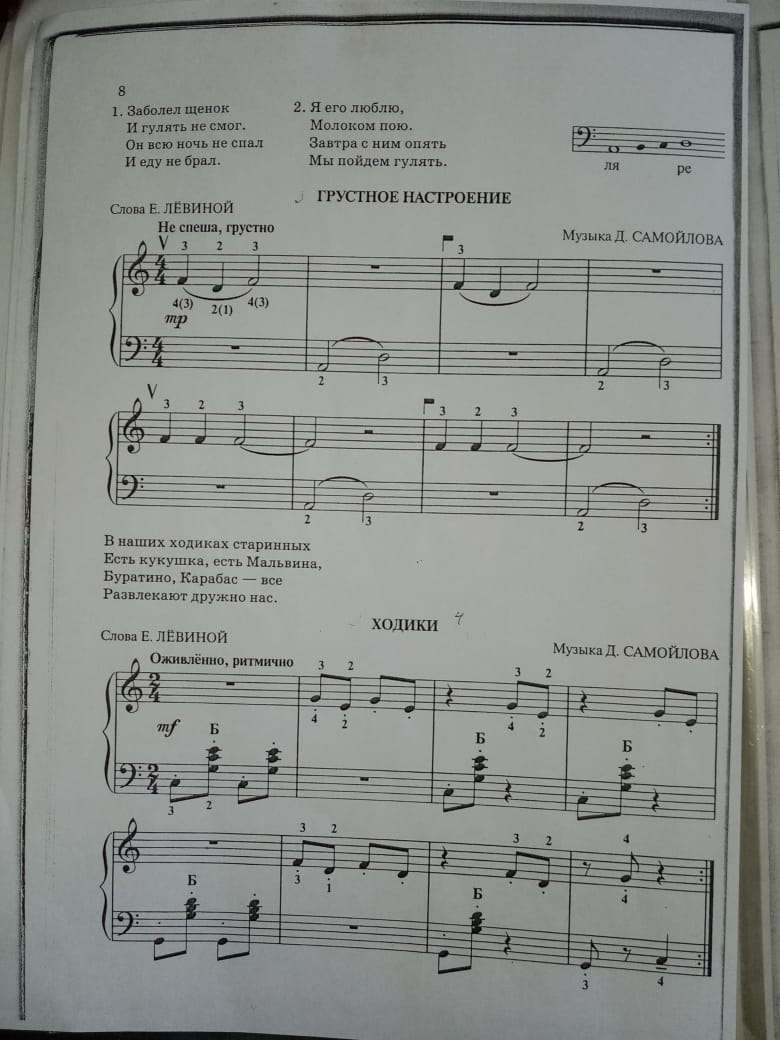 Обучающаяся 2-го года обучения:                          Головатова ЛизаТема: р.н.п «Во саду ли в огороде»Цель: прослушивание р.н.п «Во саду ли в огороде» наизусть  Задачи: подвести итог изучения р.н.п «Во саду ли в огороде»;развивать художественное чувство у ребенка путем динамических оттенков в р.н.п «Во саду ли в огороде»;повторить ранее изученные произведения.Обучающийся 2-го года обучения:                          Лупинога АндрейТема: р.н.п «Во саду ли в огороде»Цель: работа над р.н.п «Во саду ли в огороде»Задачи: 1.	выучить наизусть р.н.п «Во саду ли в огороде»;уметь играть свободно, выразительно;следить за осанкой и движением пальцев;повторить ранее изученные произведения из репертуара.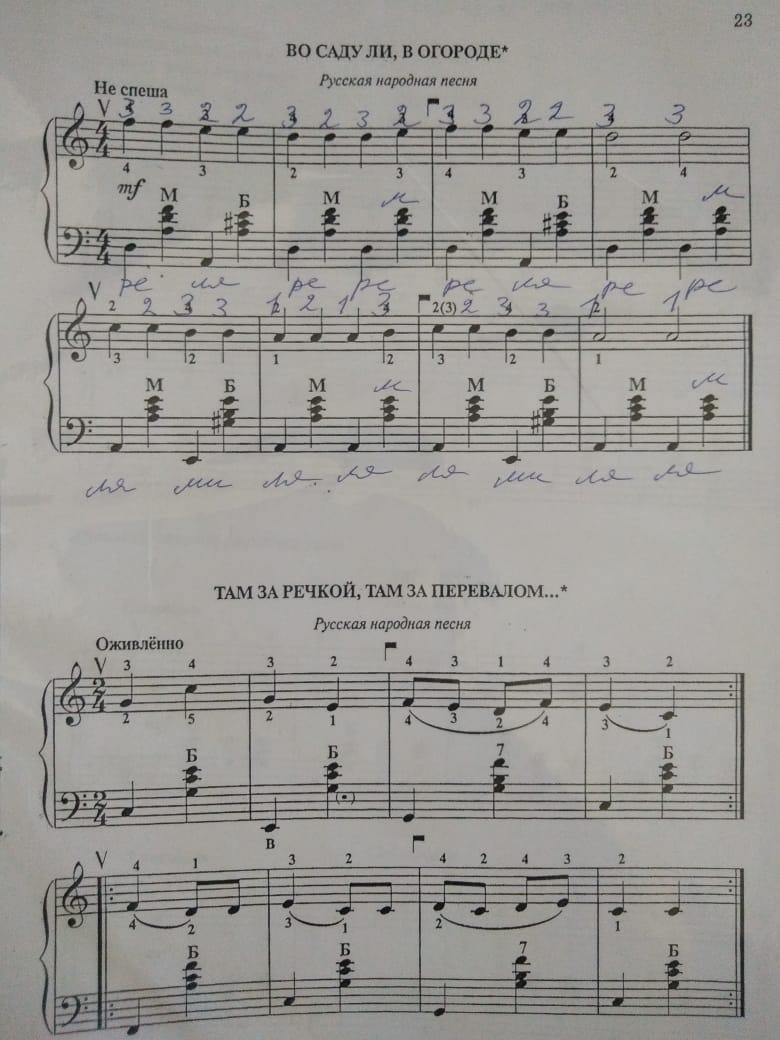 Обучающиеся 4-го года обучения:                          Середа Антон                          Константинова АлександраТема: у.н.п. «Черные брови, карие очи»Цель: прослушивание у.н.п. «Черные брови, карие очи» наизусть  Задачи: 1.	подвести итог изучения у.н.п. «Черные брови, карие очи»;2.	развивать художественное чувство у ребенка путем динамических оттенков в у.н.п. «Черные брови, карие очи»;3.	повторить ранее изученные произведения. 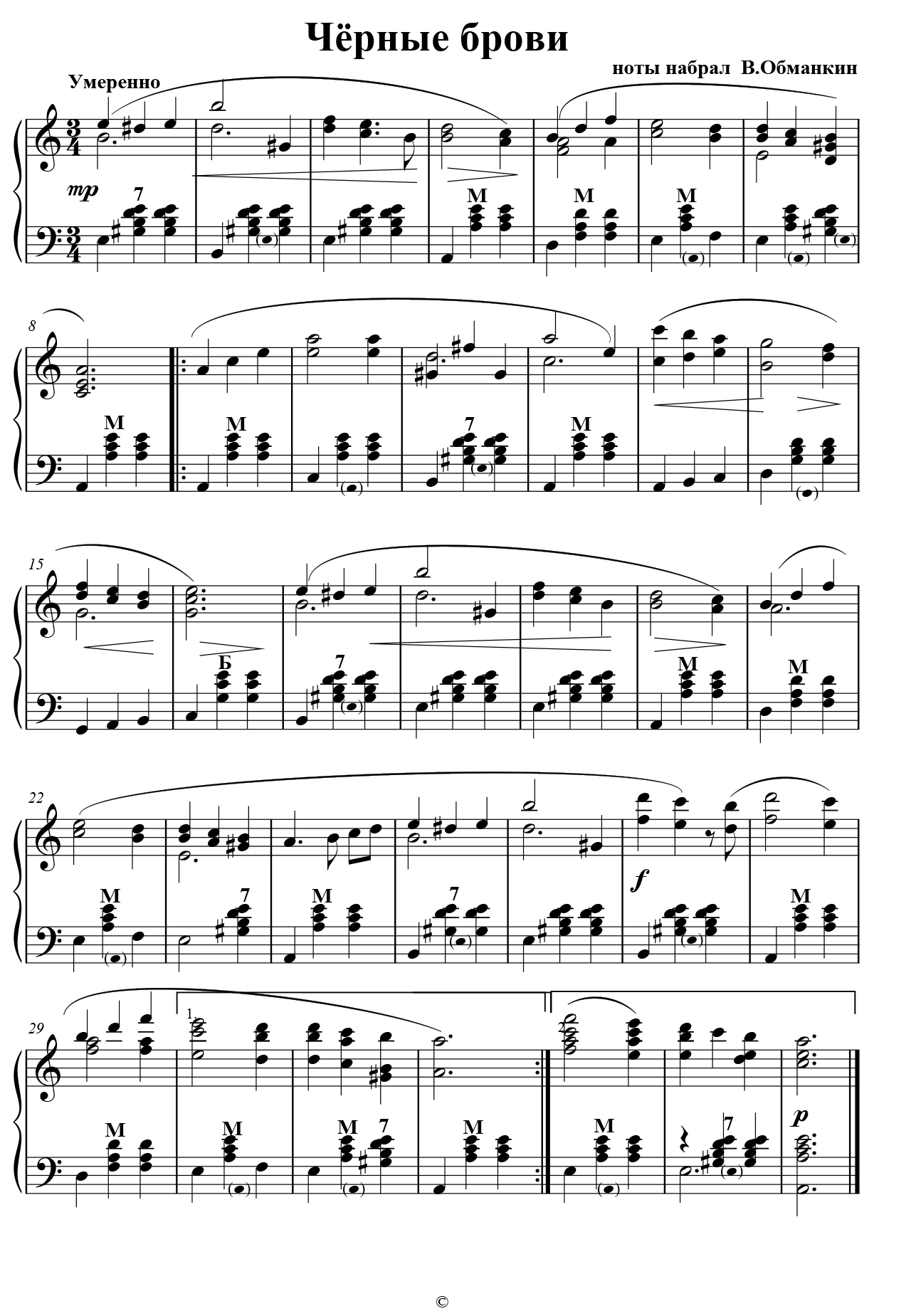 